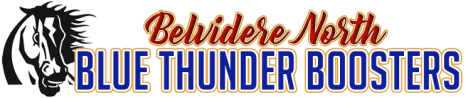  Blue thunder Boosters ANNUAL MEETINGMinutes from April 24, 2023BNHS LibraryCalled to Order:  6:26 P.M. – Attendees:  Ed Powers, Alicia Perez, Sandy Cordray, Jody Flynn, Holly Brown, Cindy Dimke, Corrine Boatman, Jim Freisma, Tim Beccastro, Kristin Lindvall, Theresa Lozdowski, Karen Hayes, Corine Werhle, and Jackie PowersThe purpose of the meeting is for the nomination and election of Directors and Officers.The following Directors are stepping down:	Alicia Perez, Robin Winters, Tim Beccastro and Corrine Boatman.The following individuals were nominated as replacements:Karen Hayes and Abby Cameron.  This leaves two open Director positions to be filled in May.Motion made by Alicia and seconded by Tim to approve the following Directors:Ed Powers, Sarah Gamble, Jody Flynn, Jim Freisma, Holly Brown, Cindy Dimke, Amy Bucci, Karen Hayes and Abby Cameron.Motion PassedMotion was made by Corrine and seconded by Jody to approve the following Officers:	Ed Powers, President	Cindy Dimke, Vice President	Holly Brown, TreasurerMotion PassedThis leaves the Secretary position still open.Long term fundraising is for the Outdoor Locker RoomMotion made by Alicia and seconded by all and approved to adjourn the meeting at 6:40. 